Attention : il convient de joindre à cette demande l’attestation* émise par l’organisme complémentaire avec lequel le contrat est conclu et au titre duquel les cotisations en matière de santé lui sont versées.Je demande le remboursement forfaitaire des cotisations versées au titre d’un contrat de complémentaire santé :Je certifie sur l'honneur l'exactitude des renseignements fournis dans la présente demande et je m'engage à signaler immédiatement tout changement de ma situation individuelle qui aurait pour conséquence de modifier mes droits au remboursement.À                                                    , leSignature de l’agent* une attestation doit préciser le caractère du responsable et solidaire du contrat tel que défini aux articles L862-4 et L871-1 du code de la sécurité sociale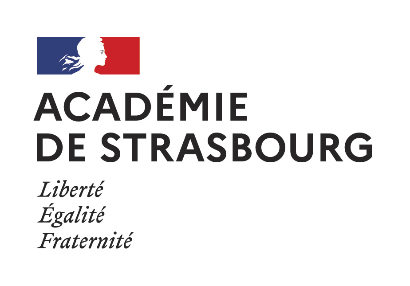 DEMANDE DE REMBOURSEMENT FORFAITAIRE DES COTISATIONS DE PROTECTION SOCIALE COMPLÉMENTAIRE EN SANTÉDécret modifié n°2021-1164 du 8 septembre 2021 relatif au remboursement d’une partie des cotisations de protection sociale complémentaire destinées à couvrir les frais de santé des agents civils et militaires de l’ÉtatNom de naissanceNom d’usagePrénom(s) (prénom usuel souligné)N° de sécurité socialeGradeDisciplineÉtablissement /Service d’affectationNom de l’organisme complémentaireNom de l’organisme complémentaire  Titulaire   Titulaire   Ayant-droit   Ayant-droit 